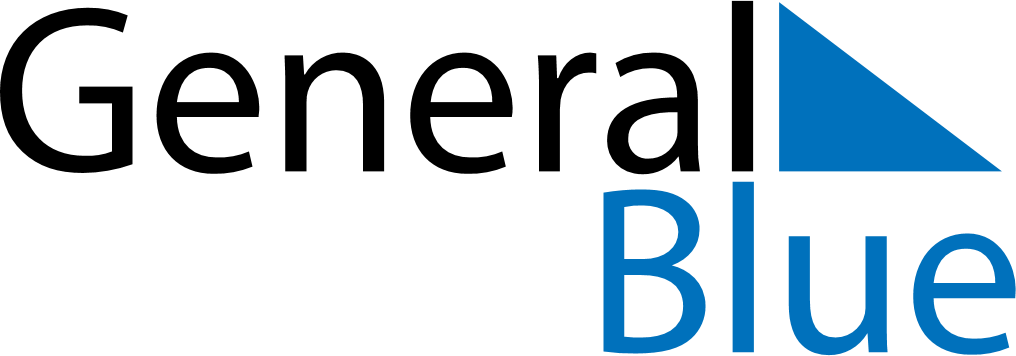 November 2024November 2024November 2024November 2024November 2024November 2024Maersta, Stockholm, SwedenMaersta, Stockholm, SwedenMaersta, Stockholm, SwedenMaersta, Stockholm, SwedenMaersta, Stockholm, SwedenMaersta, Stockholm, SwedenSunday Monday Tuesday Wednesday Thursday Friday Saturday 1 2 Sunrise: 7:09 AM Sunset: 3:54 PM Daylight: 8 hours and 45 minutes. Sunrise: 7:11 AM Sunset: 3:52 PM Daylight: 8 hours and 40 minutes. 3 4 5 6 7 8 9 Sunrise: 7:14 AM Sunset: 3:49 PM Daylight: 8 hours and 35 minutes. Sunrise: 7:16 AM Sunset: 3:47 PM Daylight: 8 hours and 30 minutes. Sunrise: 7:19 AM Sunset: 3:44 PM Daylight: 8 hours and 25 minutes. Sunrise: 7:22 AM Sunset: 3:42 PM Daylight: 8 hours and 20 minutes. Sunrise: 7:24 AM Sunset: 3:39 PM Daylight: 8 hours and 15 minutes. Sunrise: 7:27 AM Sunset: 3:37 PM Daylight: 8 hours and 10 minutes. Sunrise: 7:29 AM Sunset: 3:35 PM Daylight: 8 hours and 5 minutes. 10 11 12 13 14 15 16 Sunrise: 7:32 AM Sunset: 3:32 PM Daylight: 8 hours and 0 minutes. Sunrise: 7:34 AM Sunset: 3:30 PM Daylight: 7 hours and 56 minutes. Sunrise: 7:37 AM Sunset: 3:28 PM Daylight: 7 hours and 51 minutes. Sunrise: 7:39 AM Sunset: 3:26 PM Daylight: 7 hours and 46 minutes. Sunrise: 7:41 AM Sunset: 3:23 PM Daylight: 7 hours and 41 minutes. Sunrise: 7:44 AM Sunset: 3:21 PM Daylight: 7 hours and 37 minutes. Sunrise: 7:46 AM Sunset: 3:19 PM Daylight: 7 hours and 32 minutes. 17 18 19 20 21 22 23 Sunrise: 7:49 AM Sunset: 3:17 PM Daylight: 7 hours and 28 minutes. Sunrise: 7:51 AM Sunset: 3:15 PM Daylight: 7 hours and 23 minutes. Sunrise: 7:54 AM Sunset: 3:13 PM Daylight: 7 hours and 19 minutes. Sunrise: 7:56 AM Sunset: 3:11 PM Daylight: 7 hours and 15 minutes. Sunrise: 7:58 AM Sunset: 3:09 PM Daylight: 7 hours and 11 minutes. Sunrise: 8:01 AM Sunset: 3:08 PM Daylight: 7 hours and 6 minutes. Sunrise: 8:03 AM Sunset: 3:06 PM Daylight: 7 hours and 2 minutes. 24 25 26 27 28 29 30 Sunrise: 8:05 AM Sunset: 3:04 PM Daylight: 6 hours and 58 minutes. Sunrise: 8:07 AM Sunset: 3:03 PM Daylight: 6 hours and 55 minutes. Sunrise: 8:10 AM Sunset: 3:01 PM Daylight: 6 hours and 51 minutes. Sunrise: 8:12 AM Sunset: 3:00 PM Daylight: 6 hours and 47 minutes. Sunrise: 8:14 AM Sunset: 2:58 PM Daylight: 6 hours and 44 minutes. Sunrise: 8:16 AM Sunset: 2:57 PM Daylight: 6 hours and 40 minutes. Sunrise: 8:18 AM Sunset: 2:55 PM Daylight: 6 hours and 37 minutes. 